Hávaði frá skjávarpa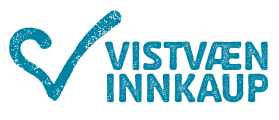 Í kröfum sínum fyrir skjávarpa nota TCO Development viðmiðið hljóðstyrk til að lýsa og bera saman hljóð frá mismunandi skjávörpum. Hljóðstyrknum eru lýst með mælistærðinni LWAd. Mæliaðferðir má finna í kafla B.4.3, TCO Certified Projectors útgáfa 1.2.Ítarviðmið: Tilgreindur A-veginn hljóðstyrkur LWAd (eining bel (B), samkvæmt ISO 9296:1988) má ekki var meiri en:TCO MYNDFLÖTUR AMAX/TÖLVUSKJALTCO MYNDFLÖTUR AMAX/MYNDBANDTilgreind lumen eru samkvæmt TCO vottuðum kröfum um myndgæði.Tilgreindur A-veginn hljóðstyrkur (LWAd) fyrir orkusparandi stillingu samkvæmt ISO 7779:1999 skal að minnsta kosti vera 0,2 B(A) lægri en tilgreindur hljóðstyrkur við venjubundna notkun.Tæki fyrir hljóð og mynd –- viðhengi við  umhverfisskilyrðiDags.2013-09-05Tæki fyrir hljóð og mynd –- viðhengi við  umhverfisskilyrðiÚtgáfa1.0MyndflöturHljóðstyrkur LWAd≤ 3 m2 (~1 900 lumen)≤ 5,0 B(A)≤ 6 m2 (~3 800 lumen)≤ 5,5 B(AMyndflöturHljóðstyrkur LWAd≤ 6,6 m2 (~1 900 lumen)≤ 5,0 B(A)≤ 13,3 m2 (~3,800 lumen)≤ 5,5 B(A